LIEPĀJAS ATKLĀTAIS ČEMPIONĀTS 2023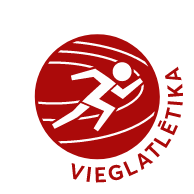 				5.02.2023.P R O G R A M M A10.30  1500m siev.             Lodes grūšana- siev. vīr.        10.45  1500m vīr.11.00  400m vīr.                Augstlēgšana- siev. vīr.11.15  400m siev.       11.40   60 m    vīr.             Trīssoļlēkšana  siev. 11.55   60m    siev.        	 12.20   200m   vīr.12.40   200m siev.		Trīssoļlēkšana  vīr.13.05   60m Fināls vīr.13.10  60m Fināls siev.